People Directorate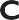 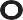 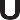 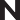 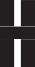 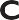 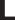 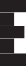 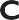 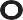 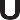 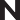 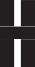 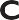 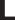 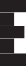 Head Teacher (Acting):  Miss Sarah FlintCairn Primary School, Kirkland Street, Maybole, KA19 7HDTel: 01655 885802Email.address: cairn.mail@south-ayrshire.gov.uk Our Ref:	Your Ref:Date:  31 October 2018Dear Parent/Carer,The October holidays now seem like a distant memory. As you will be aware, this term is a very busy session with lots happening on the lead up to Christmas. I have therefore enclosed a list of important dates for events that will be taking place.Parent CouncilOur Parent Council are currently busy organising our Halloween disco. This is an event which our children absolutely love. If you have a free hour or two to spare please contact the Parent Council or school office to offer support with any of our forthcoming events. Without our parent council a number of special events would not be able to happen. ClassesAll our classes are busy working away on their new topics. To find out more information about what is going on within your child’s class please check out the curricular flyers that have been sent home. These are also available on our website. If you have any special talents or interests and think you can help support any of our topics then please come and see us.Parent HelpersWe are always looking for Parent helpers and we really appreciate any support you can offer, whether it is coming in to hear children read, supporting a class trip or to lend a hand with art lessons, then please do not hesitate to contact your child’s class teacher or the office.CharityOur pupils were consulted at the start of the year about which charities they would like to support this session. They were keen to continue with Children in Need and Comic Relief/Sports Relief. In addition, they had asked to support a local charity and through consultation they agreed upon Whitley’s retreat. In order to support this Charity we have decided to go ahead with a Festive Fundraiser on Friday 7th December in the afternoon. There will be more information to follow but we really hope you can save the date and come join us for a fun filled afternoon for a worthwhile cause.CommunicationUnfortunately due to GDPR we are no longer permitted by the authority to use class dojo. We are allowed to post current information on our school website and twitter site. All the letters we send out are also uploaded to our website. We know that some letters mysteriously go missing before they make it home in the school bag! We have an open door policy at the school and are more than happy to meet with parents about   any concerns or suggestions they may have. Please just pop in and ask to speak to one of us. If you have changed any of your emergency contact numbers please notify the school office as soon as possible. It is really important that we have up to date phone numbers in case of an emergency.School GroundsTo ensure the safety of all our pupils can I please remind everyone that children should not be dropped off or be walking through the school car park at any time. Again, we have an issue with dog fouling in and around the school grounds. Can I ask everyone to be vigilant and to ensure that dogs are not brought into the school playground. We look forward to seeing you in the school for many of our upcoming events.Sarah Flint(Acting Head Teacher)Important DatesDateEventTime1.11.18Halloween Disco Nursery- P3 6:15-7:15pmP4-P7          7:30- 8:30pm1.11.18P7 Challenge Day at CarrickAll day2.11.18Halloween Parade1:30pm5.11.18 – 11.11.18Dyslexia Friendly Awareness Week8.11.18P4-7 Performance at St Cuthbert’s Primary1:30pm9.11.18P7 Scottish OperaAll day10.11.18Scottish Schools Swimming Competition - Citadel11.11.18Remembrance Service9:45am14.11.18Energy Agency to P6/7Parent Council Meeting6:30pm16.11.18Children in Need Day- Organised by P4/5All day20.11.18P1 Bookbag EventP2 and P3 Bookbag Event9:00-9:30am2:30pm-3:00pm22.11.18Parents’ Evening22.11.18-29.11.18Travelling Book Fair26.11.18Pupil Council and Rights Respecting Schools Community Project9:30-11:00am29.22.18- 30.11.18Fluoride VarnishAll day30.11.18South Ayrshire Schools Dance CompetitionAll day6.12.18Choir performing at TescoChristmas LunchP7 Party at Gardenrose7.12.18Nursery- North Pole BreakfastFestive Fundraiser- Whitley’s retreat1:30pm11.12.18Choir Christmas Concert7pm12.12.18Class Photo’sAll day13.12.18Nursery NativityParent Council Movie Nightam18.12.18NativityAfternoon performance19.12.18NativityEvening performance20.12.18Panto21.12.18Christmas ServiceChristmas DiscoSchool Closes7.1.18School Re-opens